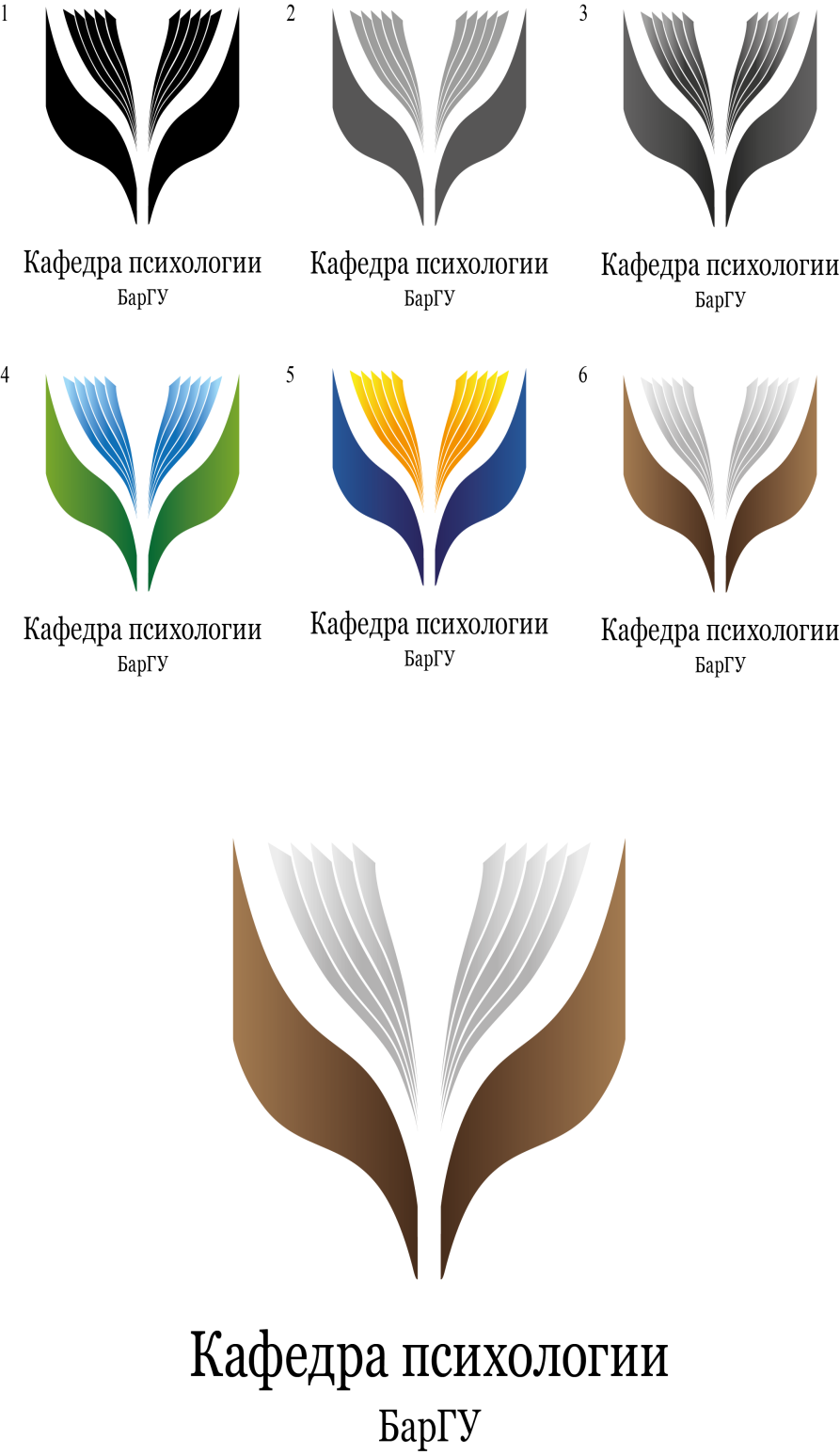 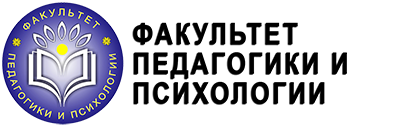 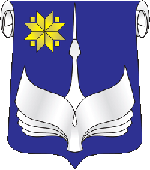 УО «БАРАНОВИЧСКИЙ ГОСУДАРСТВЕННЫЙ УНИВЕРСИТЕТ»(Республика Беларусь, г. Барановичи)факультет педагогики и психологиикафедра психологииУважаемые коллеги!Кафедра психологии факультета педагогики и психологии учреждения образования «Барановичский государственный университет» приглашает к сотрудничеству авторов в создании 10-го межвузовского сборника научных статей с международным участием «Актуальные проблемы формирования психолого-педагогической культуры будущих специалистов» (2020 г.). Статьи представителей зарубежных вузов-партнеров БарГУ публикуются бесплатно (перечень вузов-партнеров представлен на сайте https://www.barsu.by/international/partners.php).ТРЕБОВАНИЯ К РУКОПИСЯМ СТАТЕЙМатериалы  принимаются до 10 апреля 2020 г. (включительно). Принимаются материалы актуальные, теоретически и практически значимые, ранее неопубликованные, отражающие проблематику социальной, педагогической психологии и психологии развития.Примерная тематика публикаций:Психологические проблемы инклюзии.Социально-психологические предикторы и психологическая профилактика виктимного поведения.Психологическое сопровождение личности в стрессовых и кризисных ситуациях.Психологические аспекты волонтерской деятельности.Психологические феномены  виртуальной реальности.Социально-психологические проблемы современной семьи.Психологические проблемы межэтнической интеграции и поликультурного взаимодействия.Развитие психологической культуры личности. Психология профессиональной деятельности.Психология религии.Материалы сборника адресованы специалистам системы профессионального образования, студентам учреждений высшего образования, научным и практическим работникам в области психологии.Требования к публикациям:Язык изложения: русский или белорусский.Объем статьи: не менее 10 000 и не более 18 000 знаков, включая пробелы между словами, знаки препинания, формулы, цифры и др. (без учета названия статьи, аннотации, перечня ключевых слов, списка цитированных источников).Структура статьи (приложение 1): Код УДК – размещается в верхнем левом углу.Инициалы и Фамилия автора статьи (печатаются с выравниванием по центру). Размер шрифта – 9 пунктов. Выделение жирным начертанием.Место работы (название УВО / организации, город, страна). Размер шрифта – 9 пунктов. Печатаются с выравниванием по центруНазвание статьи (печатается заглавными буквами с выравниванием по центру, выделение жирным начертанием, размер шрифта – 11 пунктов);Аннотация – до 10 строк (слово «аннотация» не указывается). Выравнивание текста по ширине. Абзацный отступ – 0,6 см. Размер шрифта – 9 пунктов. Ключевые слова (перечисляются в алфавитном порядке и разделяются точкой с запятой). Указание на число рисунков, таблиц и цитированных источников (Например, Рис. 1. Табл. 2. Библиогр.: 4 назв.). Выравнивание текста по ширине. Абзацный отступ – 0,6 см. Размер шрифта – 9 пунктов. Указанные структурные элементы статьи с № 2 по № 7 приводятся на английском языке с соблюдением выше указанных требований к оформлению.Введение (актуальность исследования, проблематика, степень изученности проблемы), основная часть (цель и задачи исследования, методология и методы исследования, результаты исследования и их обсуждение, научная новизна и практическая значимость результатов исследования), заключение. Печатаются с абзацного отступа 0,6 см, с выравниванием по ширине. Размер шрифта – 11 пунктов Наименование разделов (введение, основная часть, заключение) приводится в статье и выделяется жирным начертанием. Список цитируемых источников (ссылки нумеруются согласно порядку цитирования в тексте; порядковые номера ссылок должны быть написаны внутри квадратных скобок (например, [5, с. 44] или [10; 12]). Размер шрифта – 9 пунктов. Абзацный отступ – 0,6 см. Оформление литературных источников должно быть осуществлено в соответствие с требованиями ВАК РБ.Дата поступления статьи в редколлегию, подпись автора и расшифровка подписи.Правила оформления: Формат статьи А5. Поля:  слева — , справа — 20 мм, сверху — , снизу — .Требования к оформлению рисунков и таблицРисунки. Рисунки и графики представляются в формате ТIF, разрешение 600 точек на дюйм, чёрно-белые. Рисунки, графики и диаграммы не должны содержать цветных заливок и абрисов, заливок в градациях серого. Иллюстрации необходимо нумеровать арабскими цифрами сквозной нумерацией, после номера ставится длинное тире и указывается собственная подпись. Если рисунок один, то он обозначается «Рисунок 1» (Рисунок 1 – Структура личности). На каждый рисунок необходимо давать ссылку полным словом (например, рисунок 2). Шрифт подписи рисунка 9 пт, выделяется жирным начертаниемТаблицы. Заголовок таблицы располагается с выравниванием по левому краю. Нумеровать арабскими цифрами сквозной нумерацией; если в статье одна таблица, она должна быть обозначена «Таблица 1». Заголовок таблицы печатается шрифтом, разряженным на 1 пт.  Шрифт текста и заглавия таблицы 9 пт. После номера перед непосредственным заглавием таблицы необходимо поставить длинное тире. На все таблицы статьи должны быть ссылки в тексте, при ссылке следует писать слово «таблица» с указанием номера. Предоставляемые в редколлегию документы на адрес электронный почты sbornik_kaf.ps@tut.by:Текст статьи.Сведения об авторе (приложение 2). При наличии 2 авторов – сведения предоставляются отдельно по каждому автору.Сканированный договор о передаче исключительного права на объект авторского права (оформляется и высылается автором после сообщения о принятии статьи в печать).Справка о проверке текста статьи в программе АНТИПЛАГИАТ (http://www.antiplagiat.ru/). Оригинальность текста статьи должна составлять не менее 70 %.Статьи планируются для размещения в базе РИНЦ. Выражая согласие на включение статьи в базу РИНЦ, автор подтверждает передачу учреждению образования «Барановичский государственный университет» всех исключительных прав на использование созданного Автором (Соавторами) научного произведения:1. Воспроизведение Статьи и/или её отдельной части в любой материальной форме, в том числе на бумажном и электронном носителях в виде отдельного произведения, в составе Журнала(ов) и/или в базах данных Издателя и/или иных лиц, по усмотрению Издателя без ограничения тиража экземпляров по всему миру. При этом каждый экземпляр Статьи должен содержать имя Автора (Соавторов) Статьи.2. Распространение Статьи и/или её отдельной части любым способом на любом носителе в виде отдельного произведения, в составе Журнала(ов) и/или в базах данных Издателя и/или иных лиц, по усмотрению Издателя и/или Учредителя Журнала по всему миру.3. Доведение Статьи и/или её отдельной части до всеобщего сведения с возможностью любому лицу получить доступ к Статье из любого места и в любое время по собственному выбору (в том числе через Интернет).4. Публичный показ экземпляров Статьи и/или её отдельной части во всех средствах и форматах, существующих на данный момент и которые могут возникнуть в будущем.5. Перевод Статьи (в том числе на английский язык) и использование переведённой Статьи вышеуказанными способами.6. Сублицензирование (предоставление прав использования Статьи и/или её отдельных частей, полученных по настоящему Договору, третьим лицам без выплаты Автору (Соавторам) вознаграждения).7. Использование метаданных Статьи (название, фамилия, имя, отчество Автора (Правообладателя), дата рождения, сведения об образовании, сведения о месте работы и занимаемой должности, сведения о наличии опубликованных статей, аннотации, библиографические материалы и пр.) без ограничения по сроку путём распространения и доведения до всеобщего сведения, обработки и систематизации, 
а также включения в различные базы данных и информационные системы. Персональные данные предоставляются для их хранения и обработки в различных базах данных и информационных системах, включения их в аналитические и статистические отчётности, создания обоснованных взаимосвязей объектов произведений науки с персональными данными и т. п.8. Обработку формы представления Статьи для использования во взаимодействии 
с компьютерными программами и системами (базами данных), воспроизведения, публикации и распространения в машиночитаемом формате и внедрения в системы поиска (базы данных).Один автор может подготовить 2 статьи (в том числе в соавторстве).Статьи студентов и магистрантов принимаются только в соавторстве с научным руководителем.Статьи, не соответствующие заявленной тематике, правилам оформления или присланные позднее установленного срока, не рассматриваются.Статьи, поступающие в редколлегию, в обязательном порядке проходят «двустороннее слепое» (анонимное) рецензирование.Редколлегия оставляет за собой право редактирования, сокращения публикуемых материалов.Авторы несут полную ответственность за содержание предоставленных материалов.Статьи представителей зарубежных вузов-партнеров БарГУ публикуются бесплатно.Контактные данные:+37529 802-98-03 – Яценко Татьяна Евгеньевна, заместитель председателя научной редакционной коллегии, заведующий кафедрой психологии, кандидат психологических наук, доцент.Приложение 1Пример оформления статьиУДК: 159.9.07И. И. ИвановБелорусский государственный педагогический университет имени Максима Танка, Минск, БеларусьП. П. ПетровБарановичский государственный университет, Барановичи, БеларусьНАЗВАНИЕ СТАТЬИВ статье представлен ……..Ключевые слова: психология; развитие; становление. Рис. 2. Табл. 1. Библиогр.: 10 назв.I. I. Ivanov
Belarusian State Pedagogical University named after Maksim Tank, Minsk, BelarusP. P. PetrovBaranovichi State University, Baranovichi, BelarusARTICLE TITLEThe article presents…………….Key words: psychology; development; becoming.Fig. 2. Table 1. Ref.: 10 titles.Введение. Текст……Основная часть. Текст……Заключение. Текст……Список цитируемых источниковЛевин, К. Теория поля в социальных науках / К. Левин. — М., 2000. — 365 с.Яничев, П. И. Психология отражения и переживания времени: актуальные проблемы / П. И. Яничев // Известия Рос.гос. пед. ун—та им. А. И. Герцена, 2007. — № 42, Т. 9. — С. 8—20.Регуш, Л. А. Педагогическая психология / Л. А. Регуш, А. В. Орлова. — СПб. : Питер, 2010. — 416 с.Материал поступил в редколлегию 20.03.2018____________________________/И. И. Иванов/_______________________________/П. П. Петров/Приложение 2 СВЕДЕНИЯ ОБ АВТОРЕФ.И.О. автора (полностью)Полное и сокращенное название организацииУченая степеньУченое званиеДолжностьАдрес электронной почтыТелефонСогласие на размещение статьи в электронной библиотеке для включения в РИНЦ.«Согласен», личная подпись автора